		Agreement		Concerning the Adoption of Harmonized Technical United Nations Regulations for Wheeled Vehicles, Equipment and Parts which can be Fitted and/or be Used on Wheeled Vehicles and the Conditions for Reciprocal Recognition of Approvals Granted on the Basis of these United Nations Regulations*(Revision 3, including the amendments which entered into force on 14 September 2017)_________		Addendum 100 – UN Regulation No. 101		Revision 3 – Amendment 6Supplement 7 to the 01 series of amendments – Date of entry into force: 10 October 2017		Uniform provisions concerning the approval of passenger cars powered by an internal combustion engine only, or powered by a hybrid electric power train with regard to the measurement of the emission of carbon dioxide and fuel consumption and/or the measurement of electric energy consumption and electric range, and of categories M1 and N1 vehicles powered by an electric power train only with regard to the measurement of electric energy consumption and electric rangeThis document is meant purely as documentation tool. The authentic and legal binding texts is: -ECE/TRANS/WP.29/2017/44 (1622624)._________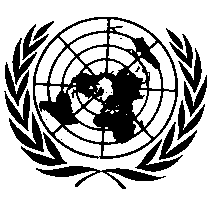 UNITED NATIONSInsert a new paragraph 13.5., to read:"13.5.	As from the official date of entry into force of Supplement 7 to the 01 series of amendments to UN Regulation No. 101, and by way of derogation to the obligations of Contracting Parties during the transitional period set out in paragraphs 13.1. to 13.4. above, the Contracting Parties applying this Regulation and also applying in their national/regional territory the provisions on the Worldwide Harmonized Light Vehicle Test Procedure (WLTP) set out in UN Global Technical Regulation No. 15 may no longer accept type approvals granted on the basis of this Regulation as an alternative to compliance with their national/regional legislation."E/ECE/324/Rev.2/Add.100/Rev.3/Amend.6−E/ECE/TRANS/505/Rev.2/Add.100/Rev.3/Amend.6E/ECE/324/Rev.2/Add.100/Rev.3/Amend.6−E/ECE/TRANS/505/Rev.2/Add.100/Rev.3/Amend.67 December 2017